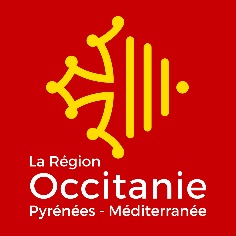 Attestation sur l’honneur de cofinancement(s) du projet …………………………….Appel à projets Diffusion de la CSTI 2024Les lettres de cofinancements acquis pour le projet devront être transmises dès que possible par le chef de file et chacun des partenaires le cas échéant.Je soussigné(e) (Nom, Prénom) 	agissant en qualité de 	de (structure )	atteste être avoir déposé une demande de cofinancement à hauteur de :	.€ auprès de (préciser le nom du cofinanceur) : 	Dès que le cofinancement sera acquis, je m’engage à transmettre à la Région, l’attestation dûment signée du ou des cofinanceur(s)atteste bénéficier d’un cofinancement acquis à hauteur de :	€auprès de (préciser le nom du cofinanceur) : ……………………………………………………………………………………...Joindre l’attestation dûment signée du ou des cofinanceur(s)Fait à …………………… le ……………………………Cachet, nom et signature du responsable légal